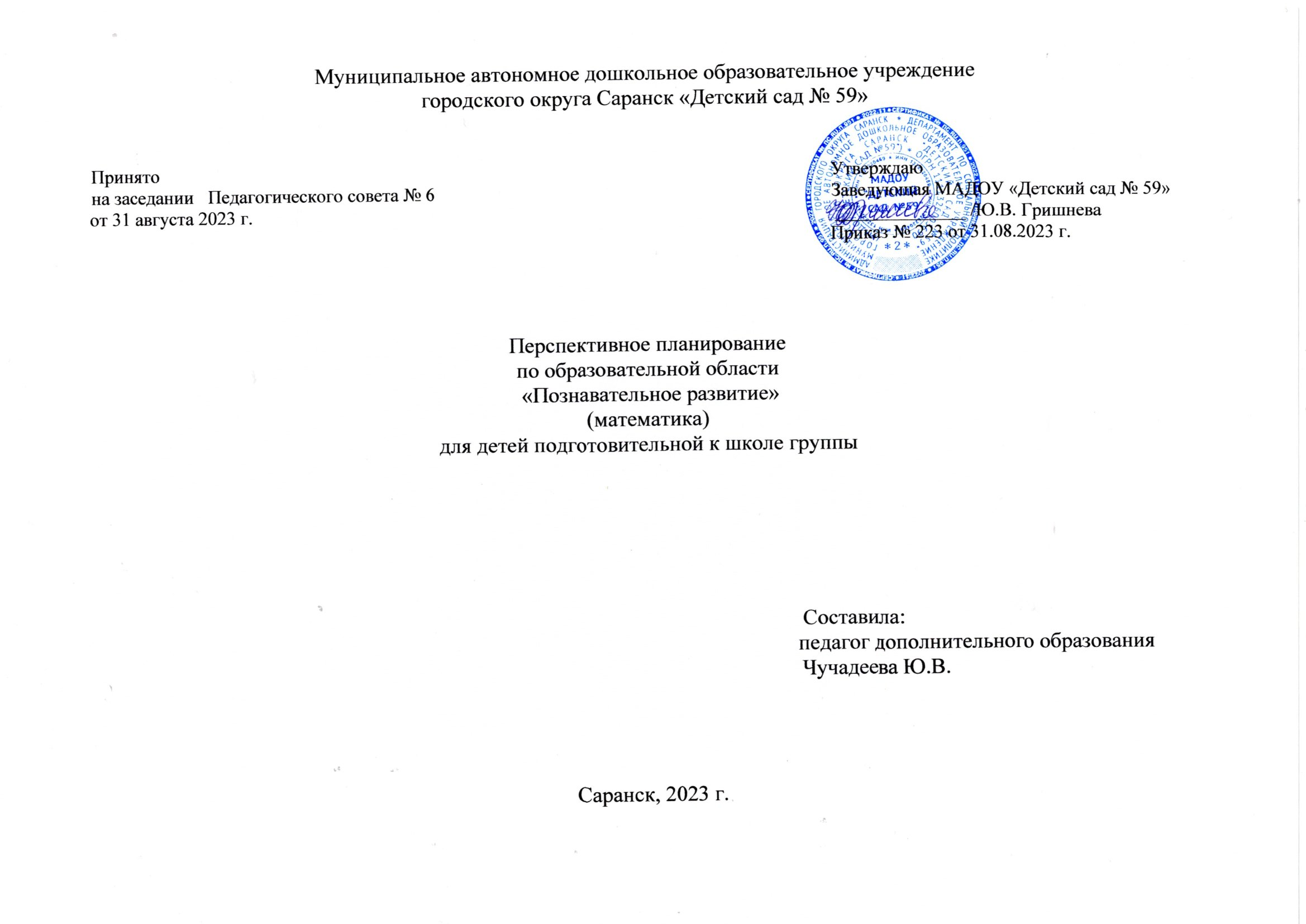 Месяц/неделяТема,литератураПрограммное содержаниеМатериалы и оборудованиеМетоды и приёмыСовместная деятельность с детьмиСовместная деятельность с родителямиСентябрьСентябрьСентябрьСентябрьСентябрьСентябрьСентябрь2ДиагностикаДиагностикаДиагностикаДиагностикаДиагностикаДиагностика3Числа 1-5ПовторениеПетерсон Л.Г. «Раз ступенька, два – ступенька…»Повторить числа 1-5: образование, написание, состав. Закрепить навыки количественного и порядкового счётаИгрушки/картинки с изображением Буратино, Мальвины, Пьеро, Артемона, Карабаса-Барабаса; «домики» - для повторения состава чиселСловесные: чтение худ. литературы, практические решения проблем. ситуаций. Игровые: д/и, игровые упражнения.Физкультминутка.Чтение сказки А.Толстого «Буратино», загадок, Познавательно-исследовательская деятельность: упражнять в порядковом и количественном счёте до 5, в образовании чисел, в записи чисел 1-5, игровые упражнения «отгадай число»Д/и «День-ночь»Д/и «Волшебный мешочек»Д/и «Волшебные домики».Продуктивная деятельность. Рисование: «Мои любимые герои сказки «Буратино»Консультация «Академия родительства»Числа 1-5ПовторениеПетерсон Л.Г. «Раз ступенька, два – ступенька…»Повторить числа 1-5: образование, написание, состав. Закрепить навыки количественного и порядкового счётаИгрушки/картинки с изображением Буратино, Мальвины, Пьеро, Артемона, Карабаса-Барабаса; «домики» - для повторения состава чиселСловесные: чтение худ. литературы, практические решения проблем. ситуаций. Игровые: д/и, игровые упражнения.Физкультминутка.Чтение сказки А.Толстого «Буратино», загадок, Познавательно-исследовательская деятельность: упражнять в порядковом и количественном счёте до 5, в образовании чисел, в записи чисел 1-5, игровые упражнения «отгадай число»Д/и «День-ночь»Д/и «Волшебный мешочек»Д/и «Волшебные домики».Продуктивная деятельность. Рисование: «Мои любимые герои сказки «БуратиноКонсультация «Академия родительства»4Числа 1-5ПовторениеПетерсон Л.Г. «Раз ступенька, два – ступенька…»Повторить сравнение предметов по количеству с помощью составления пар, знаки >, <, =.Повторить смысл сложения и вычитания, взаимосвязь целого и частей, временные отношения раньше-позже. Ввести в речевую практику термин «задача»Модель числового отрезка; геометрические фигуры: по 5 квадратов, кругов, треугольников (синего, жёлтого, красного, зелёного и оранжевого цвета);Картинки с изображением зайца и лисы.Словесные: чтение художественной литературы, практические решения проблемных ситуаций. Игровые: дидактические игры, игровые упражнения.Физкультминутка.Беседа о временах года. Рассматривание альбома «Времена года». Познавательно- исследовательская деятельность: упражнять в составлении пар, в установлении взаимосвязи целого и частей. Игровые упражнения «Найди пару». Д/и «Весёлые задачи», рол./и «Хитрая лиса». Продуктивная деятельность. Рисование «Листопад»Ситуативное обучение. Индивидуальные беседыЧисла 1-5ПовторениеПетерсон Л.Г. «Раз ступенька, два – ступенька…»Повторить сравнение предметов по количеству с помощью составления пар, знаки >, <, =.Повторить смысл сложения и вычитания, взаимосвязь целого и частей, временные отношения раньше-позже. Ввести в речевую практику термин «задача»Модель числового отрезка; геометрические фигуры: по 5 квадратов, кругов, треугольников (синего, жёлтого, красного, зелёного и оранжевого цвета);Картинки с изображением зайца и лисы.Словесные: чтение художественной литературы, практические решения проблемных ситуаций. Игровые: дидактические игры, игровые упражнения.Физкультминутка.Беседа о временах года. Рассматривание альбома «Времена года». Познавательно- исследовательская деятельность: упражнять в составлении пар, в установлении взаимосвязи целого и частей. Игровые упражнения «Найди пару». Д/и «Весёлые задачи», рол./и «Хитрая лиса». Продуктивная деятельность. Рисование «Листопад»Ситуативное обучение. Индивидуальные беседыОктябрьОктябрьОктябрьОктябрьОктябрьОктябрьОктябрь1Число 6. Цифра 6Петерсон Л.Г. «Раз ступенька, два – ступенька…»Познакомить с образованием и составим числа 6, цифрой 6. Закрепить понимание взаимосвязи между частью и целым, представления о свойствах предметов, геометрические представления.Изображения вагончиков поезда, животных: мишки, зайца, белки, лисы, волка, барсука.Цифры 1-6, модель числового отрезка, картинка домика с замком, напоминающий цифру 6, «письмо» барсука.Словесные: беседа.Наглядные: рассматривание.Практические: решение проблемных ситуаций.Игровые: д/игра, игровые упражнения.Физкультминутка.Беседа: «Осень в лесу», «Как вести себя в лесу», « как звери к зиме готовятся».Познавательно-исследовательская деятельность: упражнять в порядковом и количественном счёте до 6, в составлении числа 6 из двух меньших чисел, в установлении взаимосвязи целого и частей.Игровое/у «Составь число», «Позови соседей», «Какой цифры не стало».Познавательно-исследовательская деятельность: классификация фигур по величине.Д/и «Найди 2 одинаковые фигуры».Продуктивная деятельность: выкладывание узора из счётных палочек.Памятка для родителей будущего первоклассника.Число 6. Цифра 6Петерсон Л.Г. «Раз ступенька, два – ступенька…»Познакомить с образованием и составим числа 6, цифрой 6. Закрепить понимание взаимосвязи между частью и целым, представления о свойствах предметов, геометрические представления.Изображения вагончиков поезда, животных: мишки, зайца, белки, лисы, волка, барсука.Цифры 1-6, модель числового отрезка, картинка домика с замком, напоминающий цифру 6, «письмо» барсука.Словесные: беседа.Наглядные: рассматривание.Практические: решение проблемных ситуаций.Игровые: д/игра, игровые упражнения.Физкультминутка.Беседа: «Осень в лесу», «Как вести себя в лесу», « как звери к зиме готовятся».Познавательно-исследовательская деятельность: упражнять в порядковом и количественном счёте до 6, в составлении числа 6 из двух меньших чисел, в установлении взаимосвязи целого и частей.Игровое/у «Составь число», «Позови соседей», «Какой цифры не стало».Познавательно-исследовательская деятельность: классификация фигур по величине.Д/и «Найди 2 одинаковые фигуры».Продуктивная деятельность: выкладывание узора из счётных палочек.Памятка для родителей будущего первоклассника.2Число 6. Цифра 6Петерсон Л.Г. «Раз ступенька, два – ступенька…»Закрепить геометрические представления и познакомить с новым видом многоугольников – шестиугольником.Закрепить счёт до 6, представления о составе чисел 2-6, взаимосвязь целого и частей, числовом отрезке.Полоски цветной бумаги, верёвки с узелками, складной метр, модель числового отрезка.Весёлый Карандаш – картинка из серии «Весёлые человечки»Словесные: художественное слово.Практические: решение проблемных задач.Игровые: игровые упражнения, дидактические игры.Физкультминутка.Загадывание загадок. Д/и «В гостях у Весёлого Карандаша».Познавательно-исследовательская деятельность: упражнять в счёте до 6, в сложении и вычитании, выполнение заданий, инструкций. Игровое упражнение «Собери в корзину»Познавательно-исследовательская деятельность: классификация фигур.Продуктивная деятельность: дидактическая игра, «Геометрическое лото», конструирование фигур из счётных палочек.Памятка «Знакомим детей с цифрами»Число 6. Цифра 6Петерсон Л.Г. «Раз ступенька, два – ступенька…»Закрепить геометрические представления и познакомить с новым видом многоугольников – шестиугольником.Закрепить счёт до 6, представления о составе чисел 2-6, взаимосвязь целого и частей, числовом отрезке.Полоски цветной бумаги, верёвки с узелками, складной метр, модель числового отрезка.Весёлый Карандаш – картинка из серии «Весёлые человечки»Словесные: художественное слово.Практические: решение проблемных задач.Игровые: игровые упражнения, дидактические игры.Физкультминутка.Загадывание загадок. Д/и «В гостях у Весёлого Карандаша».Познавательно-исследовательская деятельность: упражнять в счёте до 6, в сложении и вычитании, выполнение заданий, инструкций. Игровое упражнение «Собери в корзину»Познавательно-исследовательская деятельность: классификация фигур.Продуктивная деятельность: дидактическая игра, «Геометрическое лото», конструирование фигур из счётных палочек.Памятка «Знакомим детей с цифрами»3Длиннее, корочеПетерсон Л.Г. «Раз ступенька, два – ступенька…»Формировать умение сравнивать длины предметов « на глаз» и с помощью непосредственного наложения, ввести в речевую практику слова «длиннее, короче».Закрепить взаимосвязь целого и частей, знание состава чисел 1-6, счётные умения в пределах 6.Набор полосок.Изображение зайчихи и её фартука без одной тесёмки, набор тесёмок, одна из которых подойдёт к фартуку, 12 кружков, модель числового отрезка, карточки с цифрами от 1 до 6.Словесные: художественное слово.Наглядные: рассматривание.Практические: решение проблемных ситуаций. Д/и «Позови скорей».Физкультминутка.Загадывание загадок. Познавательно-исследовательская деятельность: сравнение предметов с помощью условной мерки, по длине и на глаз. Игровое упражнение «Помоги зайчихе». Продуктивная деятельность: лепка «Угощение для зайчат»Практикум: «Играем в выдающихся математиков»Длиннее, корочеПетерсон Л.Г. «Раз ступенька, два – ступенька…»Формировать умение сравнивать длины предметов « на глаз» и с помощью непосредственного наложения, ввести в речевую практику слова «длиннее, короче».Закрепить взаимосвязь целого и частей, знание состава чисел 1-6, счётные умения в пределах 6.Набор полосок.Изображение зайчихи и её фартука без одной тесёмки, набор тесёмок, одна из которых подойдёт к фартуку, 12 кружков, модель числового отрезка, карточки с цифрами от 1 до 6.Словесные: художественное слово.Наглядные: рассматривание.Практические: решение проблемных ситуаций. Д/и «Позови скорей».Физкультминутка.Загадывание загадок. Познавательно-исследовательская деятельность: сравнение предметов с помощью условной мерки, по длине и на глаз. Игровое упражнение «Помоги зайчихе». Продуктивная деятельность: лепка «Угощение для зайчат»Практикум: «Играем в выдающихся математиков»4Измерение длиныПетерсон Л.Г. «Раз ступенька, два – ступенька…»Формировать представление об измерении длины с помощью мерки. Познакомить с такими единицами измерения длины, как шаг, пядь, локоть, сажень.Закрепить умение составлять мини-рассказы и выражения по рисункам, счётные умения в пределах 6.Изображения 4 человечков (1 высокий, 1 низкий, 2 одинакового среднего роста), 4 домика (красный, синий, жёлтый, зелёный), 2 полоски бумаги, тесьма и верёвка, модель числового отрезка.Словесные: художественное слово.Наглядные: рассматривание иллюстраций.Практические: решение проблемных ситуаций.Игровые: д/игра, п/игра.Физкультминутка.Д/игра  «Забавные человечки»Познавательно-исследовательская деятельность по длине. Сравнение предметов на глаз, сравнение предметов по длине с помощью непосредственного наложения.Игровое упражнение «Помоги пальчикам вернуться домой»Познавательно-исследовательская деятельность. Уравнивание предметов разными способами.Закрепление состава числа 6. Д/и «Собери букет». Продуктивная деятельность. Рисование: «Красивый букет»Ситуативное обучение.Индивидуальные беседы.Измерение длиныПетерсон Л.Г. «Раз ступенька, два – ступенька…»Формировать представление об измерении длины с помощью мерки. Познакомить с такими единицами измерения длины, как шаг, пядь, локоть, сажень.Закрепить умение составлять мини-рассказы и выражения по рисункам, счётные умения в пределах 6.Изображения 4 человечков (1 высокий, 1 низкий, 2 одинакового среднего роста), 4 домика (красный, синий, жёлтый, зелёный), 2 полоски бумаги, тесьма и верёвка, модель числового отрезка.Словесные: художественное слово.Наглядные: рассматривание иллюстраций.Практические: решение проблемных ситуаций.Игровые: д/игра, п/игра.Физкультминутка.Д/игра  «Забавные человечки»Познавательно-исследовательская деятельность по длине. Сравнение предметов на глаз, сравнение предметов по длине с помощью непосредственного наложения.Игровое упражнение «Помоги пальчикам вернуться домой»Познавательно-исследовательская деятельность. Уравнивание предметов разными способами.Закрепление состава числа 6. Д/и «Собери букет». Продуктивная деятельность. Рисование: «Красивый букет»Ситуативное обучение.Индивидуальные беседы.НоябрьНоябрьНоябрьНоябрьНоябрьНоябрьНоябрь1Измерение длиныПетерсон Л.Г. «Раз ступенька, два – ступенька…»Формировать представление об измерении длины с помощью мерки и умение практически измерять длину отрезка заданной меркой. Познакомить с сантиметром и метром как общепринятыми единицами измерения длины. Формировать умение использовать линейку для измерения длин отрезков. Закрепить представления о сравнении групп предметов с помощью составления пар, сложении и вычитании, взаимосвязи целого и частей, составе числа 6.Белая полоска бумаги длиной 40 см, полоски – мерки: красная – 10 см, синяя – 8 см. Иллюстрация: попугай и удав, метр (портняжный, складной, рулетка и т.д.), модель сантиметра, линейка. Раздаточный – белая полоска бумаги длиной 20 см, полоски – мерки: красная 5 см, синяя- 4 см, линейка, листы с тремя отрезками 5 см, 2 см, 4 см.Словесные: рассказ-объяснение. Наглядные: рассматривание.Практический: решение проблемных ситуаций. Игровые: игровые упражнения, д/и.Физкультминутка.Рассказ педагога «Метр- сантиметрик» (Книга «Весёлая геометрия»). Познавательно-исследовательская работа: упражнять в сравнении по высоте. Игровое упражнение «Кто самый высокий в группе?»Познавательно- исследовательская работа: упражнять в измерении с помощью линейки. И/у «Самый длинный, самый короткий».Подвижная игра «Дальше едешь».Продуктивная деятельность: конструирование длинного и короткого моста.Рекомендация: «Как узнать номер дома»Измерение длиныПетерсон Л.Г. «Раз ступенька, два – ступенька…»Формировать представление об измерении длины с помощью мерки и умение практически измерять длину отрезка заданной меркой. Познакомить с сантиметром и метром как общепринятыми единицами измерения длины. Формировать умение использовать линейку для измерения длин отрезков. Закрепить представления о сравнении групп предметов с помощью составления пар, сложении и вычитании, взаимосвязи целого и частей, составе числа 6.Белая полоска бумаги длиной 40 см, полоски – мерки: красная – 10 см, синяя – 8 см. Иллюстрация: попугай и удав, метр (портняжный, складной, рулетка и т.д.), модель сантиметра, линейка. Раздаточный – белая полоска бумаги длиной 20 см, полоски – мерки: красная 5 см, синяя- 4 см, линейка, листы с тремя отрезками 5 см, 2 см, 4 см.Словесные: рассказ-объяснение. Наглядные: рассматривание.Практический: решение проблемных ситуаций. Игровые: игровые упражнения, д/и.Физкультминутка.Рассказ педагога «Метр- сантиметрик» (Книга «Весёлая геометрия»). Познавательно-исследовательская работа: упражнять в сравнении по высоте. Игровое упражнение «Кто самый высокий в группе?»Познавательно- исследовательская работа: упражнять в измерении с помощью линейки. И/у «Самый длинный, самый короткий».Подвижная игра «Дальше едешь».Продуктивная деятельность: конструирование длинного и короткого моста.Рекомендация: «Как узнать номер дома»2Измерение длиныПетерсон Л.Г. «Раз ступенька, два – ступенька…»Закрепить умение практически измерять длину отрезков с помощью линейки. Раскрыть аналогию между делением на части отрезков и групп предметов, ввести в речевую практику термины «условие и вопрос задачи». Познакомить с использованием отрезка для ответа на вопрос задачи. Изображения сороконожки. Цветы: 3 ромашки, 2 василька, полоски бумаги: белая – 30см, синяя – 10 см, красная – 20 см.Словесные: рассказ-объяснение.Наглядные: рассматривание.Практическое решение проблемных ситуаций. Игровые: и/у, п/и, д/и.Физкультминутка.Чтение А. Барто «Сороконожка. Д/и «Путешествие сороконожки». Познавательное- исследовательская деятельность: упражнять в делении на части отрезков и групп предметов. Д/и «Весёлые задачи». Познавательно-исследовательская деятельность: решение задач в стихах, упражнение в счёте. П/и «Бабочки»Памятка «Мелкая моторика в быту»Измерение длиныПетерсон Л.Г. «Раз ступенька, два – ступенька…»Закрепить умение практически измерять длину отрезков с помощью линейки. Раскрыть аналогию между делением на части отрезков и групп предметов, ввести в речевую практику термины «условие и вопрос задачи». Познакомить с использованием отрезка для ответа на вопрос задачи.Изображения сороконожки. Цветы: 3 ромашки, 2 василька, полоски бумаги: белая – 30см, синяя – 10 см, красная – 20 см.Словесные: рассказ-объяснение.Наглядные: рассматривание.Практическое решение проблемных ситуаций. Игровые: и/у, п/и, д/и.Физкультминутка.Чтение А. Барто «Сороконожка. Д/и «Путешествие сороконожки». Познавательное- исследовательская деятельность: упражнять в делении на части отрезков и групп предметов. Д/и «Весёлые задачи». Познавательно-исследовательская деятельность: решение задач в стихах, упражнение в счёте. П/и «Бабочки»Памятка «Мелкая моторика в быту»3Число 7. Цифра 7.Петерсон Л.Г. «Раз ступенька, два – ступенька…»Познакомить с образованием и составом числа 7, цифрой 7. Закрепить представления о составе числа 6, взаимосвязь целого и частей, понятие многоугольника.Числовой отрезок, опорные таблицы для закрепления состава чисел: домики, вагончики и т.п., грибы, кубики. Картинки: белочка, 6 орешков, увеличенные геометрические фигуры, шапочки для физкультминутки. Раздаточный – кружочки цветной бумаги: жёлтые, красные – по 7 шт каждого цвета, кубики Лего двух цветов, полоски бумаги, цветные карандаши, фломастеры, ручки.Словесные: рассказ-объяснение.Наглядные: рассматривание.Практические: решение проблемных ситуаций.И/у, п/и, д/и.Физкультминутка.Чтение С. Маршака «Весёлый счёт». Познавательно-исследовательская деятельность: упражнять в порядковом счёте до 7, в составлении числа 7 из двух меньших чисел. И/у «Составь число 7», и/у «Назови соседей», д/и «Живая неделька», п/и «Весёлый хоровод».Познавательно-исследовательская деятельность: классификация фигур. Д/и «Какая фигура лишняя» Продуктивная деятельность. Рисование «Цветик-семицветик».Памятка «Как разговаривают числа»Число 7. Цифра 7.Петерсон Л.Г. «Раз ступенька, два – ступенька…»Познакомить с образованием и составом числа 7, цифрой 7. Закрепить представления о составе числа 6, взаимосвязь целого и частей, понятие многоугольника.Числовой отрезок, опорные таблицы для закрепления состава чисел: домики, вагончики и т.п., грибы, кубики. Картинки: белочка, 6 орешков, увеличенные геометрические фигуры, шапочки для физкультминутки. Раздаточный – кружочки цветной бумаги: жёлтые, красные – по 7 шт каждого цвета, кубики Лего двух цветов, полоски бумаги, цветные карандаши, фломастеры, ручки.Словесные: рассказ-объяснение.Наглядные: рассматривание.Практические: решение проблемных ситуаций.И/у, п/и, д/и.Физкультминутка.Чтение С. Маршака «Весёлый счёт». Познавательно-исследовательская деятельность: упражнять в порядковом счёте до 7, в составлении числа 7 из двух меньших чисел. И/у «Составь число 7», и/у «Назови соседей», д/и «Живая неделька», п/и «Весёлый хоровод».Познавательно-исследовательская деятельность: классификация фигур. Д/и «Какая фигура лишняя» Продуктивная деятельность. Рисование «Цветик-семицветик».Памятка «Как разговаривают числа»4Число 7. Цифра 7.Петерсон Л.Г. «Раз ступенька, два – ступенька…»Закрепить порядковый и количественный счёт в пределах 7, знание состава числа 7. Повторить сравнение групп предметов с помощью составления пар, приёмы присчитывания и отсчитывания одной или нескольких единиц на числовом отрезке.Модель числового отрезка, опорные таблицы для закрепления знания состава числа 7. Рисунки- конструкции из кубиков.Словесные: рассказ-объяснение.Наглядные: рассматривание.Практические: решение проблемных ситуаций.Игровые: и/у, п/и, д/и.Физкультминутка.Познавательно-исследовательская деятельность: упражнять в порядковом и количественном счёте до 7, в составлении числа 7 из двух меньших. Д/и «Строители». Познавательно-исследовательская деятельность: упражнять в сравнении групп предметов с помощью пар. И/у «Телефонисты». Продуктивная деятельность. Моделирование знакомых цифр из счётных палочек.Практикум «Моделирование из счётных палочек»Число 7. Цифра 7.Петерсон Л.Г. «Раз ступенька, два – ступенька…»Закрепить порядковый и количественный счёт в пределах 7, знание состава числа 7. Повторить сравнение групп предметов с помощью составления пар, приёмы присчитывания и отсчитывания одной или нескольких единиц на числовом отрезке.Модель числового отрезка, опорные таблицы для закрепления знания состава числа 7. Рисунки - конструкции из кубиков.Словесные: рассказ-объяснение.Наглядные: рассматривание.Практические: решение проблемных ситуаций.Игровые: и/у, п/и, д/и.Физкультминутка.Познавательно-исследовательская деятельность: упражнять в порядковом и количественном счёте до 7, в составлении числа 7 из двух меньших. Д/и «Строители». Познавательно-исследовательская деятельность: упражнять в сравнении групп предметов с помощью пар. И/у «Телефонисты». Продуктивная деятельность. Моделирование знакомых цифр из счётных палочек.Практикум «Моделирование из счётных палочек»5Сравнение чисел.Шевелёв К.В..Математические прописи. Стр.18Повторить числовой яд в пределах 7, состав чисел 5,6,7, приёмы сравнения групп предметов путём сравнения чисел и составления пар.Карточки с цифрами, знаками >, <, =.Карточки – профессии.Словесные: рассказ-объяснение.Наглядные: рассматривание.Практические: решение проблемных ситуаций.Игровые: и/у, п/и, д/и.Физкультминутка.Познавательно-исследовательская деятельность: упражнять в порядковом и количественном счёте до 7, в составлении числа 7 из двух меньших. Д/и «Подбери правильно знак», «Лабиринт профессий». И/у «Математическая таблица»Практикум «Танграм»Решение примеров.Петерсон Л.Г., Кочемасова Е.Е. Сказочная математика.  Стр.8 Для детей 6-7 лет.Шевелёв К.В..Математические прописи.Стр.20Закреплять умение детей решать примеры в пределах первого десятка, опираясь на знание состава числа. Закрепит умение пользоваться числовым отрезком при выполнении вычислений. Карточки с сюжетной картинкой. Карточки с цифрами. Математические домики.Словесные: рассказ-объяснение.Наглядные: рассматривание.Практические: решение проблемных ситуаций.Игровые: и/у, п/и, д/и.Физкультминутка.Познавательно-исследовательская деятельность: упражнять в присчитывании и отсчитывании на числовом отрезке, в составлении числа 7 из двух меньших чисел. Д/и «Дворец царя и царицы Математики», «Подбери пару». И/у «Меткий стрелок».Консультация «Роль математических игр в развитии логического мышления дошкольника»ДекабрьДекабрьДекабрьДекабрьДекабрьДекабрьДекабрь1Число 7. Цифра 7.Петерсон Л.Г. «Раз ступенька, два – ступенька…»Закрепить представления о составе числа 7, взаимосвязи целого и частей, умение изображать эти взаимосвязи с помощью отрезка. Закрепить пространственные отношения, умение измерять длину отрезков с помощью линейки, приёмы присчитывания и отсчитывания единиц на числовом отрезке.Картинки с изображением козы, 7 козлят, волка, домик, числовой отрезок, планы и «письма» к ним.Словесные: чтение русской сказки «Волк и семеро козлят».Рассматривание иллюстраций.Практические: решение проблемных ситуаций,Игровые: д/и «Что, где?», и/у.Физкультминутка.Рассматривание иллюстраций к сказке. Познавательно-исследовательская деятельность: упражнять в установлении взаимосвязи целого, порядковый счёт до 7, состав числа 7, д/и «Что, где, когда?».Упражнение «Движение по плану».Коммуникация. Заключительная беседа.Консультация «Индивидуальный подход в процессе деятельности по развитию математических способностей».Число 7. Цифра 7.Петерсон Л.Г. «Раз ступенька, два – ступенька…»Закрепить представления о составе числа 7, взаимосвязи целого и частей, умение изображать эти взаимосвязи с помощью отрезка. Закрепить пространственные отношения, умение измерять длину отрезков с помощью линейки, приёмы присчитывания и отсчитывания единиц на числовом отрезке.Картинки с изображением козы, 7 козлят, волка, домик, числовой отрезок, планы и «письма» к ним.Словесные: чтение русской сказки «Волк и семеро козлят».Рассматривание иллюстраций.Практические: решение проблемных ситуаций,Игровые: д/и «Что, где?», и/у.Физкультминутка.Рассматривание иллюстраций к сказке. Познавательно-исследовательская деятельность: упражнять в установлении взаимосвязи целого, порядковый счёт до 7, состав числа 7, д/и «Что, где, когда?».Упражнение «Движение по плану».Коммуникация. Заключительная беседа.Консультация «Индивидуальный подход в процессе деятельности по развитию математических способностей».2Тяжелее, легче.Сравните по массеПетерсон Л.Г. «Раз ступенька, два – ступенька…»Формировать представления о понятиях тяжелее-легче на основе непосредственного сравнения предметов по массе. Закрепить понимание взаимосвязи целого и частей, представления о сложении и вычитании, составе числа 7.2 игрушечные обезьянки и 1 слонёнок, изображение воздухоплавательного аппарата, чашечные весы.Словесные: рассказ, объяснение.Наглядные: рассматривание.Практические: решение проблемных ситуаций.Игровые: д/и, п/и.Физкультминутка.Рассказ о воздушном шаре. Познавательно-исследовательская деятельность: соотнесение понятий «тяжелее – легче» на основе непосредственного сравнения предметов по массе. Д/и «Поварята», «Качели», «Карусель». Познавательно-исследовательская деятельность: закрепление – сложение/вычитание, д/и «Домино»Памятка «Особенности интеллектуального развития детей 6-7 лет»Тяжелее, легче.Сравните по массеПетерсон Л.Г. «Раз ступенька, два – ступенька…»Формировать представления о понятиях тяжелее-легче на основе непосредственного сравнения предметов по массе. Закрепить понимание взаимосвязи целого и частей, представления о сложении и вычитании, составе числа 7.2 игрушечные обезьянки и 1 слонёнок, изображение воздухоплавательного аппарата, чашечные весы.Словесные: рассказ, объяснение.Наглядные: рассматривание.Практические: решение проблемных ситуаций.Игровые: д/и, п/и.Физкультминутка.Рассказ о воздушном шаре. Познавательно-исследовательская деятельность: соотнесение понятий «тяжелее – легче» на основе непосредственного сравнения предметов по массе. Д/и «Поварята», «Качели», «Карусель». Познавательно-исследовательская деятельность: закрепление – сложение/вычитание, д/и «Домино»Памятка «Особенности интеллектуального развития детей 6-7 лет»3Измерение массыПетерсон Л.Г. «Раз ступенька, два – ступенька…»Формировать у детей представление о необходимости выбора мерки при измерении массы, познакомить с меркой 1 кг. Закрепить смысл сложения и вычитания, взаимосвязь целого и частей, присчитывание и отсчитывание единиц на числовом отрезке.Игрушки: мишка, 2 куклы, 3 бабочки, 3 обезьянки, 5 белочек, тигр, стрекоза, чашечные весы, гири в 1 кг, пакет крупы в 1 кг и пакет металлических монет в 1 кг, набор геометрических фигур.Практические: решение проблемных ситуаций,  словесное объяснение.Игровые: д/и, и/у.Физкультминутка.Познавательно-исследовательская деятельность: упражнять в сравнении предметов по массе. Д/и «Кто весит больше?». Упражнять в сложении и вычитании, в установлении взаимосвязи целого и частей. Д/и «не ошибись», «Седьмой лишний».Рекомендация: «Игры-эксперименты дома»Измерение массыПетерсон Л.Г. «Раз ступенька, два – ступенька…»Формировать у детей представление о необходимости выбора мерки при измерении массы, познакомить с меркой 1 кг. Закрепить смысл сложения и вычитания, взаимосвязь целого и частей, присчитывание и отсчитывание единиц на числовом отрезке.Игрушки: мишка, 2 куклы, 3 бабочки, 3 обезьянки, 5 белочек, тигр, стрекоза, чашечные весы, гири в 1 кг, пакет крупы в 1 кг и пакет металлических монет в 1 кг, набор геометрических фигур.Практические: решение проблемных ситуаций,  словесное объяснение.Игровые: д/и, и/у.Физкультминутка.Познавательно-исследовательская деятельность: упражнять в сравнении предметов по массе. Д/и «Кто весит больше?». Упражнять в сложении и вычитании, в установлении взаимосвязи целого и частей. Д/и «не ошибись», «Седьмой лишний».Рекомендация: «Игры-эксперименты дома»4Измерение массыПетерсон Л.Г. «Раз ступенька, два – ступенька…»Закрепить представления об измерении массы предметов с помощью различных видов весов, о сложении и вычитании масс предметов. Закрепить геометрические и пространственные представления, взаимосвязь целого и частей, умение составлять задачи по рисункам и соотносить их со схемами.Картинки для игры «В магазине», 3 одинаковые коробки из под печенья – 2 заполненные, 1 пустая. Чашечные весы, геометрические фигуры.Практические: решение проблемных ситуаций. Словесные: беседа.Игровые: д/и, и/у.Физкультминутка.Познавательно-исследовательская деятельность: непосредственное сравнение предметов по массе. Д/и «В магазине». Упражнять в сложении и вычитании масс. И/у «Кто легче?», «Кто тяжелее?», графическая игра «Зеркало». Коммуникация. Заключительная беседа. С/р игра «В супермаркете»Ситуативное обучение. Индивидуальные беседы. Измерение массыПетерсон Л.Г. «Раз ступенька, два – ступенька…»Закрепить представления об измерении массы предметов с помощью различных видов весов, о сложении и вычитании масс предметов. Закрепить геометрические и пространственные представления, взаимосвязь целого и частей, умение составлять задачи по рисункам и соотносить их со схемами.Картинки для игры «В магазине», 3 одинаковые коробки из под печенья – 2 заполненные, 1 пустая. Чашечные весы, геометрические фигуры.Практические: решение проблемных ситуаций. Словесные: беседа.Игровые: д/и, и/у.Физкультминутка.Познавательно-исследовательская деятельность: непосредственное сравнение предметов по массе. Д/и «В магазине». Упражнять в сложении и вычитании масс. И/у «Кто легче?», «Кто тяжелее?», графическая игра «Зеркало». Коммуникация. Заключительная беседа. С/р игра «В супермаркете»Ситуативное обучение. Индивидуальные беседы.ЯнварьЯнварьЯнварьЯнварьЯнварьЯнварьЯнварь1Число 8. Цифра 8.Петерсон Л.Г. «Раз ступенька, два – ступенька…»Познакомить с образованием и составом числа 8, цифрой 8. Закрепить представления о составе числа 7, навыки счёта в пределах 7, взаимосвязь целого и частей. Таблички с семью квадратами красного и синего цвета 7×7 см и 3 таких же красных квадрата отдельно. Числовой отрезок. Набор цифр 1-8, демонстрационные кости домино, фигуры. Словесные: худ.слово, объяснение. Практические: решение проблемных ситуаций. Игровые: д/и, п/и.Физкультминутка.Чтение С.Маршака «Весёлый счёт». Познавательно-исследовательская деятельность: счёт предметов, образование числа 8 разными способами. Д/и «Что изменилось?», «Живая неделька». Упражнять в порядковом и количественном счёте, решение математических задач. Д/и «Весёлые задачки», п/и «Поезд». Продуктивная деятельность: рисование «Поезд с вагонами».Консультация «Развивающие игры для детей»Число 8. Цифра 8.Петерсон Л.Г. «Раз ступенька, два – ступенька…»Познакомить с образованием и составом числа 8, цифрой 8. Закрепить представления о составе числа 7, навыки счёта в пределах 7, взаимосвязь целого и частей.Таблички с семью квадратами красного и синего цвета 7×7 см и 3 таких же красных квадрата отдельно. Числовой отрезок. Набор цифр 1-8, демонстрационные кости домино, фигуры.Словесные: худ.слово, объяснение. Практические: решение проблемных ситуаций. Игровые: д/и, п/и.Физкультминутка.Чтение С.Маршака «Весёлый счёт». Познавательно-исследовательская деятельность: счёт предметов, образование числа 8 разными способами. Д/и «Что изменилось?», «Живая неделька». Упражнять в порядковом и количественном счёте, решение математических задач. Д/и «Весёлые задачки», п/и «Поезд». Продуктивная деятельность: рисование «Поезд с вагонами».Консультация «Развивающие игры для детей»2Число 8. Цифра 8.Петерсон Л.Г. «Раз ступенька, два – ступенька…»Формировать счётные умения в пределах 8. Закрепить представления об измерении длины и массы предметов, о присчитывании и отсчитывании единиц на числовом отрезке.Числовой отрезок, таблицы для закрепления знания состава числа 8, цифры от 1-8, кружочки красного, синего, жёлтого, зелёного, оранжевого, коричневого и чёрного цветов.Словесные: худ.слово, объяснение.Практические: решение проблемных ситуаций. Игровые: д/и, п/и.Физкультминутка.Загадывание загадок. Познавательно-исследовательская деятельность: количественный и порядковый счёт в пределах 8. Составлять число 8 из двух меньших. Д/и «Кто быстрее?», «Назови соседей». Упражнять в счёте предметов, присчитывание и отсчитывание единиц на числовом отрезке. Д/и «Путешествие лягушонка». Продуктивная деятельность : оригами «Лягушонок»Консультация «Вместе знакомим детей со временем суток»Число 8. Цифра 8.Петерсон Л.Г. «Раз ступенька, два – ступенька…»Формировать счётные умения в пределах 8. Закрепить представления об измерении длины и массы предметов, о присчитывании и отсчитывании единиц на числовом отрезке.Числовой отрезок, таблицы для закрепления знания состава числа 8, цифры от 1-8, кружочки красного, синего, жёлтого, зелёного, оранжевого, коричневого и чёрного цветовСловесные: худ.слово, объяснение.Практические: решение проблемных ситуаций. Игровые: д/и, п/и.Физкультминутка.Загадывание загадок. Познавательно-исследовательская деятельность: количественный и порядковый счёт в пределах 8. Составлять число 8 из двух меньших. Д/и «Кто быстрее?», «Назови соседей». Упражнять в счёте предметов, присчитывание и отсчитывание единиц на числовом отрезке. Д/и «Путешествие лягушонка». Продуктивная деятельность : оригами «Лягушонок»Консультация «Вместе знакомим детей со временем суток»3Число 8. Цифра 8.Петерсон Л.Г. «Раз ступенька, два – ступенька…»Повторить приём сравнения групп предметов по количеству с помощью составления пар. Закрепить представления о составе числа 8, взаимосвязи целого и частей, их схематическом изображении с помощью отрезка.Письмо из страны геометрических фигур, домик числа 8, цифры 1-8. Геометрические фигуры, 6 яблок, 6 ёлочек, 6 флажков.Словесные: рассказ, объяснение.Практические: решение проблемных ситуаций.Игровые: д/и, п/и.Физкультминутка.Познавательно-исследовательская деятельность: упражнять в приёме сравнения предметов по количеству с помощью составления пар. И/у «На сколько больше», д/и «Путешествие в страну геометрических фигур». Классификация фигур по нескольким признакам. Д/и «Геометрическое лото», «Танграм»Мастер-класс «Решаем задачи»Число 8. Цифра 8.Петерсон Л.Г. «Раз ступенька, два – ступенька…»Повторить приём сравнения групп предметов по количеству с помощью составления пар. Закрепить представления о составе числа 8, взаимосвязи целого и частей, их схематическом изображении с помощью отрезка.Письмо из страны геометрических фигур, домик числа 8, цифры 1-8. Геометрические фигуры, 6 яблок, 6 ёлочек, 6 флажков.Словесные: рассказ, объяснение.Практические: решение проблемных ситуаций.Игровые: д/и, п/и.Физкультминутка.Познавательно-исследовательская деятельность: упражнять в приёме сравнения предметов по количеству с помощью составления пар. И/у «На сколько больше», д/и «Путешествие в страну геометрических фигур». Классификация фигур по нескольким признакам. Д/и «Геометрическое лото», «Танграм»Мастер-класс «Решаем задачи»4Объём. Сравнение по объёму.Петерсон Л.Г. «Раз ступенька, два – ступенька…»Сформировать представление об объёме (вместимости), сравнении сосудов по объёму с помощью переливания. Закрепить счётные умения в пределах 8, взаимосвязь целого и частей. Кружки, подкрашенная вода, картинки с изображением героев сказки Э.Успенского «Дядя Фёдор, пёс и кот». Круги двух цветов – 6 красных и 6 синих, цифры 1-8, числовой отрезок, таблица для закрепления знания состава числе 6,7,8.Словесные: чтение худ.литературы.Практические: решение проблемных ситуаций.Игровые: д/и, п/и.Наглядные: рассматривание иллюстраций.Физкультминутка.Чтение сказки Э.Успенского «Дядя Фёдор, пёс и кот». Познавательно-исследовательская деятельность: сравнение по объёму. Игра-эксперимент «Сколько воды в кувшине?», д/и «Праздник в Простаквашино». Упражнять в поядковом счёте до 8, в составлении числа из двух меньших. Д/и «Угощение для жителей Простоквашино». Классификация фигур по цвету и форме. И/у «Помоги Шарику», с/р игра «В гостях у кота Матроскина»Ситуативное обучение. Индивидуальная беседа.Объём. Сравнение по объёму.Петерсон Л.Г. «Раз ступенька, два – ступенька…»Сформировать представление об объёме (вместимости), сравнении сосудов по объёму с помощью переливания. Закрепить счётные умения в пределах 8, взаимосвязь целого и частей.Кружки, подкрашенная вода, картинки с изображением героев сказки Э.Успенского «Дядя Фёдор, пёс и кот». Круги двух цветов – 6 красных и 6 синих, цифры 1-8, числовой отрезок, таблица для закрепления знания состава числе 6,7,8.Словесные: чтение худ.литературы.Практические: решение проблемных ситуаций.Игровые: д/и, п/и.Наглядные: рассматривание иллюстраций.Физкультминутка.Чтение сказки Э.Успенского «Дядя Фёдор, пёс и кот». Познавательно-исследовательская деятельность: сравнение по объёму. Игра-эксперимент «Сколько воды в кувшине?», д/и «Праздник в Простаквашино». Упражнять в поядковом счёте до 8, в составлении числа из двух меньших. Д/и «Угощение для жителей Простоквашино». Классификация фигур по цвету и форме. И/у «Помоги Шарику», с/р игра «В гостях у кота Матроскина»Ситуативное обучение. Индивидуальная беседа.ФевральФевральФевральФевральФевральФевральФевраль1Измерение объёма.Петерсон Л.Г. «Раз ступенька, два – ступенька…»Сформировать представления об измерении объёмов с помощью мерки, зависимости результата измерения от выбора мерки. Закрепить понимание смысла сложение и вычитания, взаимосвязи целого и частей, представления о разностном сравнении чисел на предметной основе, счётные умения в пределах 8.Коробка с кубиками, игрушечная посуда, ведро, чашка, чайник, кастрюлька, посуда с водой для демонстрации опытов, таблицы для закрепления знания состава числе 6,7,8.Практические: решение проблемных ситуаций.Игровые: д/и.Физкультминутка.Познавательно-исследовательская деятельность: измерение объёма с помощью мерки, установление зависимости результата от выбора мерки. Д/и «Помоги девочкам». Порядковый и количественный счёт до 8, сравнение чисел на предметной основе. Д/и «Отгадай число». Продуктивная деятельность: оригами «Стаканчик». Практикум: «Занимательные упражнения познавательной активности ребёнка».Измерение объёма.Петерсон Л.Г. «Раз ступенька, два – ступенька…»Сформировать представления об измерении объёмов с помощью мерки, зависимости результата измерения от выбора мерки. Закрепить понимание смысла сложение и вычитания, взаимосвязи целого и частей, представления о разностном сравнении чисел на предметной основе, счётные умения в пределах 8.Коробка с кубиками, игрушечная посуда, ведро, чашка, чайник, кастрюлька, посуда с водой для демонстрации опытов, таблицы для закрепления знания состава числе 6,7,8.Практические: решение проблемных ситуаций.Игровые: д/и.Физкультминутка.Познавательно-исследовательская деятельность: измерение объёма с помощью мерки, установление зависимости результата от выбора мерки. Д/и «Помоги девочкам». Порядковый и количественный счёт до 8, сравнение чисел на предметной основе. Д/и «Отгадай число». Продуктивная деятельность: оригами «Стаканчик».Практикум: «Занимательные упражнения познавательной активности ребёнка».2Число 9. Цифра 9.Петерсон Л.Г. «Раз ступенька, два – ступенька…»Познакомить с образованием и составом числа 9, цифрой 9. Закрепить умение находить признаки сходства и различия фигур, взаимосвязи целого и частей, сложение и вычитание на числовом отрезке.Картинка: наседка и 8 цыплят. Числовой отрезок. По 8 кружков красного и синего цвета. Таблицы для игры «Путешествие в Сообразилию» (А.Зак)Словесные: чтение художественной литературы.Практические: решение проблемных ситуаций.Игровые: д/и, п/и.Физкультминутка.Чтение стихотворения С.Маршака «Весёлый счёт». Д/и «Весёлые задачи». Познавательно-исследовательская деятельность: счёт предметов, образование числа 9 разными способами из двух меньших чисел. И/у «Составь число 9». Д/и «Что изменилось?» Упражнять в порядковом и количественном счёте, в решении математических задач, установлении взаимосвязи целого и частей.Ситуативное обучение.Индивидуальные беседы.Число 9. Цифра 9.Петерсон Л.Г. «Раз ступенька, два – ступенька…»Познакомить с образованием и составом числа 9, цифрой 9. Закрепить умение находить признаки сходства и различия фигур, взаимосвязи целого и частей, сложение и вычитание на числовом отрезке.Картинка: наседка и 8 цыплят. Числовой отрезок. По 8 кружков красного и синего цвета. Таблицы для игры «Путешествие в Сообразилию» (А.Зак)Словесные: чтение художественной литературы.Практические: решение проблемных ситуаций.Игровые: д/и, п/и.Физкультминутка.Чтение стихотворения С.Маршака «Весёлый счёт». Д/и «Весёлые задачи». Познавательно-исследовательская деятельность: счёт предметов, образование числа 9 разными способами из двух меньших чисел. И/у «Составь число 9». Д/и «Что изменилось?» Упражнять в порядковом и количественном счёте, в решении математических задач, установлении взаимосвязи целого и частей.Ситуативное обучение.Индивидуальные беседы.3Число 9. Цифра 9.Петерсон Л.Г. «Раз ступенька, два – ступенька…»Познакомить с циферблатом часов, сформировать представления об определении времени по часам. Закрепить счёт в пределах 9, представления о цифре 9 и составе числа 9, взаимосвязи целого и частей.Картинка с изображением Феи чисел. Модель циферблата часов с подвижными стрелками. Таблицы для закрепления знания состава числа 9, карточки с цифрами 1-9, 8 красных и 8 синих кругов, по 6 красных, зелёных и жёлтых листьев.Словесные: чтение художественной литературы.Наглядные: рассматривание макета часов.Практические: решение проблемных ситуаций.Игровые: и/у, п/и.Физкультминутка.Чтение стихотворения В.Берестова «Приятная весть». Познавательно-исследовательская деятельность: знакомство с циферблатом часов, назначением стрелок. И/у «Сломались часы». Упражнять в порядковом счёте до 9, в составлении числа 9 из двух меньших чисел. И/у «Составь число 9». П\И «Листопад», «Торопись, да не ошибись». Продуктивная деятельность: конструирование «Замок с 9 башнями»Консультация «Часики-часы»Число 9. Цифра 9.Петерсон Л.Г. «Раз ступенька, два – ступенька…»Познакомить с циферблатом часов, сформировать представления об определении времени по часам. Закрепить счёт в пределах 9, представления о цифре 9 и составе числа 9, взаимосвязи целого и частей.Картинка с изображением Феи чисел. Модель циферблата часов с подвижными стрелками. Таблицы для закрепления знания состава числа 9, карточки с цифрами 1-9, 8 красных и 8 синих кругов, по 6 красных, зелёных и жёлтых листьев.Словесные: чтение художественной литературы.Наглядные: рассматривание макета часов.Практические: решение проблемных ситуаций.Игровые: и/у, п/и.Физкультминутка.Чтение стихотворения В.Берестова «Приятная весть». Познавательно-исследовательская деятельность: знакомство с циферблатом часов, назначением стрелок. И/у «Сломались часы». Упражнять в порядковом счёте до 9, в составлении числа 9 из двух меньших чисел. И/у «Составь число 9». П\И «Листопад», «Торопись, да не ошибись». Продуктивная деятельность: конструирование «Замок с 9 башнями»Консультация «Часики-часы»4Число 9. Цифра 9.Петерсон Л.Г. «Раз ступенька, два – ступенька…»Закрепить представление о составе числа 9, взаимосвязи целого и частей, их схематическом изображении с помощью отрезка. Повторить приём сравнения чисел на предметной основе (составление пар), сложение и вычитание чисел на числовом отрезке.Числовой отрезок, цифры 1-9, знаки +, -, =, >, <.Рисунки для игры «Что изменилось?». Схемы-карточки.Словесные: беседа. Наглядные: рассматривание иллюстраций.Игровые: д/и, и/у.Физкультминутка.Познавательно-исследовательская деятельность: упражнять в порядковом счёте до 9, в составлении числа 9 из двух меньших числе. И/у «Составь число 9», « Отсчитай столько же», «Где больше?». Классификация фигур. Д/и «Сложи узор». Коммуникация. Заключительная беседа.Папка-передвижка «Все цифры в гости к нам»Число 9. Цифра 9.Петерсон Л.Г. «Раз ступенька, два – ступенька…»Закрепить представление о составе числа 9, взаимосвязи целого и частей, их схематическом изображении с помощью отрезка. Повторить приём сравнения чисел на предметной основе (составление пар), сложение и вычитание чисел на числовом отрезке.Числовой отрезок, цифры 1-9, знаки +, -, =, >, <.Рисунки для игры «Что изменилось?». Схемы-карточкиСловесные: беседа. Наглядные: рассматривание иллюстраций.Игровые: д/и, и/у.Физкультминутка.Познавательно-исследовательская деятельность: упражнять в порядковом счёте до 9, в составлении числа 9 из двух меньших числе. И/у «Составь число 9», « Отсчитай столько же», «Где больше?». Классификация фигур. Д/и «Сложи узор». Коммуникация. Заключительная беседа.Папка-передвижка «Все цифры в гости к нам»МартМартМартМартМартМартМарт1Площадь. Измерение площади.Петерсон Л.Г. «Раз ступенька, два – ступенька…»Сформировать представления о площади фигур, сравнении фигур по площади непосредственно и с помощью условной мерки. Закрепить порядковый и количественный счёт в пределах 9, состав числе 8 и 9, умение решать просты задачи на основе взаимосвязи целого и частей.Картинки с изображениями героев сказки, квадрат  большой, маленький, опорные таблицы для закрепления знания состава чисел 8 и 9.Словесные: чтение художественной литературы.Практические: решение проблемных ситуаций. Игровые: и/у, Д/и.Физкультминутка.Чтение А.Барто « Сороконожка». Д/и «Путешествие сороконожки». Познавательно-исследовательская деятельность: упражнять в делении на части отрезков и групп предметов. Д/и «Весёлые задачи». Решение задач в стихах, упражнение в счёте. П/и «Бабочки».Памятка «Мелкая моторика в быту»Площадь. Измерение площади.Петерсон Л.Г. «Раз ступенька, два – ступенька…»Сформировать представления о площади фигур, сравнении фигур по площади непосредственно и с помощью условной мерки. Закрепить порядковый и количественный счёт в пределах 9, состав числе 8 и 9, умение решать просты задачи на основе взаимосвязи целого и частей.Картинки с изображениями героев сказки, квадрат  большой, маленький, опорные таблицы для закрепления знания состава чисел 8 и 9Словесные: чтение художественной литературы.Практические: решение проблемных ситуаций. Игровые: и/у, Д/и.Физкультминутка.Чтение А.Барто « Сороконожка». Д/и «Путешествие сороконожки». Познавательно-исследовательская деятельность: упражнять в делении на части отрезков и групп предметов. Д/и «Весёлые задачи». Решение задач в стихах, упражнение в счёте. П/и «Бабочки».Памятка «Мелкая моторика в быту»2Измерение площади.Петерсон Л.Г. «Раз ступенька, два – ступенька…»Закрепить приём сравнения фигур по площади с помощью мерки, познакомить с общепринятой единицей измерения площади – квадратным сантиметром. Закрепить порядковый и количественный счёт в пределах 9, смысл сложения и вычитания, умение переходить от действий с предметами к действиям с числами.Картинка с изображением цирка, опорные таблицы для запоминания состава чисел 8 и 9, картинки – отгадки к загадкам. Словесные: чтение художественной литературы.Практические: решение проблемных ситуаций. Игровые: и/у, д/и.Физкультминутка.Чтение А.Барто « Сороконожка». Д/и «Путешествие сороконожки». Познавательно-исследовательская деятельность: упражнять в делении на части отрезков и групп предметов. Д/и «Весёлые задачи». Решение задач в стихах, упражнение в счёте. П/и «Бабочки».Деловая игра «Математика вокруг нас»Измерение площади.Петерсон Л.Г. «Раз ступенька, два – ступенька…»Закрепить приём сравнения фигур по площади с помощью мерки, познакомить с общепринятой единицей измерения площади – квадратным сантиметром. Закрепить порядковый и количественный счёт в пределах 9, смысл сложения и вычитания, умение переходить от действий с предметами к действиям с числами.Картинка с изображением цирка, опорные таблицы для запоминания состава чисел 8 и 9, картинки – отгадки к загадкам.Словесные: чтение художественной литературы.Практические: решение проблемных ситуаций. Игровые: и/у, д/и.Физкультминутка.Чтение А.Барто « Сороконожка». Д/и «Путешествие сороконожки». Познавательно-исследовательская деятельность: упражнять в делении на части отрезков и групп предметов. Д/и «Весёлые задачи». Решение задач в стихах, упражнение в счёте. П/и «Бабочки».Деловая игра «Математика вокруг нас»3Число 0. Цифра 0.Петерсон Л.Г. «Раз ступенька, два – ступенька…»Сформировать представления о числе 0 и его свойствах. Закрепить счётные умения в пределах 9, представления о числовом отрезке, взаимосвязь целого и частей.Числовой отрезок. Цифры 0-9, корзиночки с грибами, картинки с изображением лесных обитателей (бельчонок, зайчонок, медвежонок и т.д.). Модели мешков и счётный материал (грибочки, флажки, цветки, кружки зелёного цвета), модель цветка.Словесные: чтение художественной литературы. Практические: решение проблемных ситуаций.Игровые: и/у, д/и.Физкультминутка.Чтение стихотворения «Лесная школа». Познавательно- исследовательская деятельность: знакомство с числом 0, его свойствами, игра- ассоциация «На что похожа цифра 0». Упражнять в порядковом и количественном счёте до 9, в составлении числа 9 из двух меньших. И/у «Назови соседей», «Целое и часть». Упражнения на ориентирование в пространстве. И/у «Самолёт». Продуктивная деятельность: лепка «Знакомые цифры» Деловая игра «Математика вокруг нас»Число 0. Цифра 0.Петерсон Л.Г. «Раз ступенька, два – ступенька…»Сформировать представления о числе 0 и его свойствах. Закрепить счётные умения в пределах 9, представления о числовом отрезке, взаимосвязь целого и частей.Числовой отрезок. Цифры 0-9, корзиночки с грибами, картинки с изображением лесных обитателей (бельчонок, зайчонок, медвежонок и т.д.). Модели мешков и счётный материал (грибочки, флажки, цветки, кружки зелёного цвета), модель цветка.Словесные: чтение художественной литературы. Практические: решение проблемных ситуаций.Игровые: и/у, д/и.Физкультминутка.Чтение стихотворения «Лесная школа». Познавательно- исследовательская деятельность: знакомство с числом 0, его свойствами, игра- ассоциация «На что похожа цифра 0». Упражнять в порядковом и количественном счёте до 9, в составлении числа 9 из двух меньших. И/у «Назови соседей», «Целое и часть». Упражнения на ориентирование в пространстве. И/у «Самолёт». Продуктивная деятельность: лепка «Знакомые цифры»Деловая игра «Математика вокруг нас»4Число 0. Цифра 0.Петерсон Л.Г. «Раз ступенька, два – ступенька…»Закрепить представления о числе 0 и цифре 0, о составе чисел 8 и 9. Формировать умение составлять числовые равенства по рисункам и наоборот, переходить от рисунков к числовым равенствам.Числовой отрезок, демо-таблицы для закрепления знания состава чисел в пределах 9. Геометрические фигуры, модели мешков. Картинки к логическим задачам: 2 мальчика на рыбалке, 3 рыбки, 3 девочки, 5 грибочков, 3 корзинки.Словесные: загадывание загадок. Наглядные: рассматривание иллюстраций. Игровые: д/и, и/у.Практические: решение проблемных ситуаций. Физкультминутка.Познавательно- исследовательская деятельность: число 0 и цифра 0. Загадывание загадок. И/у « Сосчитай-ка!» Упражнять в порядковом счёте до 9, в составлении чисел 8, 9 из двух меньших. И/у «Назови соседей числа 9», д/и «Вагончики с номерами». Продуктивная деятельность д/и «Танграм»Ситуативное обучение. Индивидуальные беседы.Число 0. Цифра 0.Петерсон Л.Г. «Раз ступенька, два – ступенька…»Закрепить представления о числе 0 и цифре 0, о составе чисел 8 и 9. Формировать умение составлять числовые равенства по рисункам и наоборот, переходить от рисунков к числовым равенствам.Числовой отрезок, демо-таблицы для закрепления знания состава чисел в пределах 9. Геометрические фигуры, модели мешков. Картинки к логическим задачам: 2 мальчика на рыбалке, 3 рыбки, 3 девочки, 5 грибочков, 3 корзинки.Словесные: загадывание загадок. Наглядные: рассматривание иллюстраций. Игровые: д/и, и/у.Практические: решение проблемных ситуаций. Физкультминутка.Познавательно- исследовательская деятельность: число 0 и цифра 0. Загадывание загадок. И/у « Сосчитай-ка!» Упражнять в порядковом счёте до 9, в составлении чисел 8, 9 из двух меньших. И/у «Назови соседей числа 9», д/и «Вагончики с номерами». Продуктивная деятельность д/и «Танграм»Ситуативное обучение. Индивидуальные беседы.АпрельАпрельАпрельАпрельАпрельАпрельАпрель1Число 10. Петерсон Л.Г. «Раз ступенька, два – ступенька…»Сформировать представления о числе 10: его образовании, составе, записи. Закрепить понимание взаимосвязи целого и частей, умение распознавать треугольники и четырёхугольники.Картинки с изображением птиц и зверей (лев, лиса, морж, слон, носорог, кенгуру, медведь, крокодил, журавль, воробей, дикобраз, сова, росомаха, черепаха, волк, попугай, лось с лосёнком, бегемот). Геометрические фигуры.Словесные: загадывание загадок. Наглядные: рассматривание иллюстраций.Практические: решение проблемных ситуаций.Игровые: д/и, и/у.Физкультминутка.Чтение стихотворения С.Маршака «Курочка и 10 утят». Познавательно- исследовательская деятельность: упражнять в порядковом счёте до 9, в составлении числа 10 из двух меньших чисел. И/у « Составь число 10», «Живое домино», «Назови соседей». Классификация фигур. Д/и «Геометрическое лото».Практикум «Домашняя игротека»Число 10. Петерсон Л.Г. «Раз ступенька, два – ступенька…»Сформировать представления о числе 10: его образовании, составе, записи. Закрепить понимание взаимосвязи целого и частей, умение распознавать треугольники и четырёхугольники.Картинки с изображением птиц и зверей (лев, лиса, морж, слон, носорог, кенгуру, медведь, крокодил, журавль, воробей, дикобраз, сова, росомаха, черепаха, волк, попугай, лось с лосёнком, бегемот). Геометрические фигуры.Словесные: загадывание загадок. Наглядные: рассматривание иллюстраций.Практические: решение проблемных ситуаций.Игровые: д/и, и/у.Физкультминутка.Чтение стихотворения С.Маршака «Курочка и 10 утят». Познавательно- исследовательская деятельность: упражнять в порядковом счёте до 9, в составлении числа 10 из двух меньших чисел. И/у « Составь число 10», «Живое домино», «Назови соседей». Классификация фигур. Д/и «Геометрическое лото».Практикум «Домашняя игротека»2Шар. Куб. Параллелепипед. Петерсон Л.Г. «Раз ступенька, два – ступенька…»Формировать умение находить в окружающей обстановке предметы форма куба, шара, параллелепипеда. Закрепить представления о составе числа 10, взаимосвязи целого и частей, сложении и вычитании чисел на числовом отрезке.Параллелепипед, куб, шар. Предметы, имеющие форум параллелепипеда, куба, шара, плоские фигуры. Числовой отрезок, таблицы для закрепления состава числа 10, фонарь (лампа), экран.Словесные: рассказ, объяснение.Практические: решение проблемных ситуаций. Наглядные: рассматривание иллюстраций. Игровые: и/у, д/и, игра-ассоциация.Физкультминутка.Познавательно-исследовательская деятельность: классификация фигур (шар, куб, параллелепипед). И/у «Волшебный мешочек», и/у «Фотограф», игра-ассоциация «Найди и расскажи». Упражнять в порядковом и количественном счёте до 10, в составлении числа 10 из двух меньших чисел. И/у «Счёт до 10 и обратно». И/у  «Придумай свою задачу»Рекомендации для родителей первоклассниковШар. Куб. Параллелепипед. Петерсон Л.Г. «Раз ступенька, два – ступенька…»Формировать умение находить в окружающей обстановке предметы форма куба, шара, параллелепипеда. Закрепить представления о составе числа 10, взаимосвязи целого и частей, сложении и вычитании чисел на числовом отрезке.Параллелепипед, куб, шар. Предметы, имеющие форум параллелепипеда, куба, шара, плоские фигуры. Числовой отрезок, таблицы для закрепления состава числа 10, фонарь (лампа), экранСловесные: рассказ, объяснение.Практические: решение проблемных ситуаций. Наглядные: рассматривание иллюстраций. Игровые: и/у, д/и, игра-ассоциация.Физкультминутка.Познавательно-исследовательская деятельность: классификация фигур (шар, куб, параллелепипед). И/у «Волшебный мешочек», и/у «Фотограф», игра-ассоциация «Найди и расскажи». Упражнять в порядковом и количественном счёте до 10, в составлении числа 10 из двух меньших чисел. И/у «Счёт до 10 и обратно». И/у  «Придумай свою задачу»Рекомендации для родителей первоклассников3Пирамида. Конус. Цилиндр.Петерсон Л.Г. «Раз ступенька, два – ступенька…»Формировать умение находить в окружающей обстановке предметы формы пирамиды, конуса, цилиндра. Закрепить представления о составе числа 10, взаимосвязи целого и частей, сложении и вычитании чисел на числовом отрезке. Пирамида, конус, цилиндр, плоские фигуры, числовой отрезок, таблицы для закрепления состава числа 10.Словесные: загадывание загадок. Наглядные: рассматривание иллюстраций. Практические: решение проблемных ситуаций.  Игровые: д/и, и/у.Физкультминутка.Чтение стихотворения С.Маршака «Курочка и 10 утят». Познавательно- исследовательская деятельность: упражнять в порядковом счёте до 9, в составлении числа 10 из двух меньших чисел. И/у « Составь число 10», «Живое домино», «Назови соседей». Классификация фигур. Д/и «Геометрическое лото».Практикум «Домашняя игротека»Пирамида. Конус. Цилиндр.Петерсон Л.Г. «Раз ступенька, два – ступенька…»Формировать умение находить в окружающей обстановке предметы формы пирамиды, конуса, цилиндра. Закрепить представления о составе числа 10, взаимосвязи целого и частей, сложении и вычитании чисел на числовом отрезкеПирамида, конус, цилиндр, плоские фигуры, числовой отрезок, таблицы для закрепления состава числа 10.Словесные: загадывание загадок. Наглядные: рассматривание иллюстраций. Практические: решение проблемных ситуаций.  Игровые: д/и, и/у.Физкультминутка.Чтение стихотворения С.Маршака «Курочка и 10 утят». Познавательно- исследовательская деятельность: упражнять в порядковом счёте до 9, в составлении числа 10 из двух меньших чисел. И/у « Составь число 10», «Живое домино», «Назови соседей». Классификация фигур. Д/и «Геометрическое лото».Практикум «Домашняя игротека»4СимволыПетерсон Л.Г. «Раз ступенька, два – ступенька…»Познакомить детей с использованием символов для обозначения свойств предметов (цвет, форма, размер). Закрепить представления о составе чисел 8, 9, 10. Умение ориентироваться по плану.Предметы и геометрические фигуры разных цветов и размеров. Карточки с изображением символов. Числовой отрезок.Словесные: чтение художественной литературы. Наглядные: рассматривание иллюстраций. Практические: решение проблемных ситуаций. Игровые: д/и, п/и.Физкультминутка.Чтение стихотворения Г.Ладонщикова «На поляне». Д/и «Больше-меньше», «На лесной поляне». Познавательно-исследовательская деятельность: упражнять в уравнивании предметов разными способами, в составлении пар. П/и «Пчёлы и медведь». Продуктивная деятельность: конструирование зайца из природного материала.Ситуативное обучение. Индивидуальные беседы.СимволыПетерсон Л.Г. «Раз ступенька, два – ступенька…»Познакомить детей с использованием символов для обозначения свойств предметов (цвет, форма, размер). Закрепить представления о составе чисел 8, 9, 10. Умение ориентироваться по плану.Предметы и геометрические фигуры разных цветов и размеров. Карточки с изображением символов. Числовой отрезокСловесные: чтение художественной литературы. Наглядные: рассматривание иллюстраций. Практические: решение проблемных ситуаций. Игровые: д/и, п/и.Физкультминутка.Чтение стихотворения Г.Ладонщикова «На поляне». Д/и «Больше-меньше», «На лесной поляне». Познавательно-исследовательская деятельность: упражнять в уравнивании предметов разными способами, в составлении пар. П/и «Пчёлы и медведь». Продуктивная деятельность: конструирование зайца из природного материала.Ситуативное обучение. Индивидуальные беседы.МайМайМайМайМайМайМай1Повторение.Петерсон Л.Г. «Раз ступенька, два – ступенька…»Закрепить представления о свойствах предметов, сложении и вычитании групп предметов, взаимосвязи целого и частей, геометрические представления. Повторить количественный и порядковый счёт, цифры 0-9, состав чисел в пределах 10.Изображение Феи. Картинки-отгадки к загадкам о видах транспорта. 1-2 лишних вида транспорта. Лист с нарисованной по точкам ракетой. Таблицы с геометрическими «клумбами». Таблицы для закрепления знания состава чисел в пределах 10. Числовой отрезок. Карточки с точками и цифрами (ракета), линейки, фломастеры. Словесные: чтение художественной литературы. Наглядные: рассматривание иллюстраций. Практические: решение проблемных ситуаций. Игровые: д/и, п/и.Физкультминутка.Познавательно-исследовательская деятельность: загадывание загадок. Д/и «Выбираем транспорт», «Волшебная лужайка». И/у «Назови соседей числа». Упражнять в уравнивании предметов разными способами. Повторить состав чисел 2-10.Закрепить умение работы с опорными таблицами при решении задач. Повторение.Петерсон Л.Г. «Раз ступенька, два – ступенька…»Закрепить представления о свойствах предметов, сложении и вычитании групп предметов, взаимосвязи целого и частей, геометрические представления. Повторить количественный и порядковый счёт, цифры 0-9, состав чисел в пределах 10.Изображение Феи. Картинки-отгадки к загадкам о видах транспорта. 1-2 лишних вида транспорта. Лист с нарисованной по точкам ракетой. Таблицы с геометрическими «клумбами». Таблицы для закрепления знания состава чисел в пределах 10. Числовой отрезок. Карточки с точками и цифрами (ракета), линейки, фломастерыСловесные: чтение художественной литературы. Наглядные: рассматривание иллюстраций. Практические: решение проблемных ситуаций. Игровые: д/и, п/и.Физкультминутка.Познавательно-исследовательская деятельность: загадывание загадок. Д/и «Выбираем транспорт», «Волшебная лужайка». И/у «Назови соседей числа». Упражнять в уравнивании предметов разными способами. Повторить состав чисел 2-10.Закрепить умение работы с опорными таблицами при решении задач.2Повторение. Скоро в школу.Петерсон Л.Г. «Раз ступенька, два – ступенька…»Повторить сравнение чисел на наглядной основе, взаимосвязь целого и частей, состав чисел в пределах 10. Закрепить представления о символах, сложение и вычитание чисел на числовом отрезке.Опорные таблицы для закрепления состава чисел, числовой луч, схемы-заготовки к задачам, знаки +, -. Карточки с числами 0-10, схемы-заготовки к задачам, знаки +,-, счётные палочки, геометрические фигуры, карточки-символы, карточки –схемы к задачам.Наглядные: рассматривание иллюстраций. Практические: решение проблемных ситуаций. Игровые: д/и, п/и.Физкультминутка.Познавательно-исследовательская деятельность: упражнять в порядковом и количественном счёте, умении работать с числовым отрезком. Закрепить умение решать логические задачи с опорой на счётный материал. Упражнять в умении сравнивать, складывать и вычитать в пределах 10, решать задачи с использованием опорных схем. Упражнять в составлении чисел 9 и 10 из двух меньших. Закрепить умения оперировать символами для обозначения свойств предметов. Д/и «Числоград», «Весёлые задачи».Ситуативное обучение. Индивидуальные беседы.Повторение. Скоро в школу.Петерсон Л.Г. «Раз ступенька, два – ступенька…»Повторить сравнение чисел на наглядной основе, взаимосвязь целого и частей, состав чисел в пределах 10. Закрепить представления о символах, сложение и вычитание чисел на числовом отрезке.Опорные таблицы для закрепления состава чисел, числовой луч, схемы-заготовки к задачам, знаки +, -. Карточки с числами 0-10, схемы-заготовки к задачам, знаки +,-, счётные палочки, геометрические фигуры, карточки-символы, карточки –схемы к задачам.Наглядные: рассматривание иллюстраций. Практические: решение проблемных ситуаций. Игровые: д/и, п/и.Физкультминутка.Познавательно-исследовательская деятельность: упражнять в порядковом и количественном счёте, умении работать с числовым отрезком. Закрепить умение решать логические задачи с опорой на счётный материал. Упражнять в умении сравнивать, складывать и вычитать в пределах 10, решать задачи с использованием опорных схем. Упражнять в составлении чисел 9 и 10 из двух меньших. Закрепить умения оперировать символами для обозначения свойств предметов. Д/и «Числоград», «Весёлые задачи»Ситуативное обучение. Индивидуальные беседы.3Повторение.Петерсон Л.Г. «Раз ступенька, два – ступенька…»Решение логических задач для совершенствования математических способностей. Повторить состав чисел 7,8,9. Сложение и вычитание в пределах 10. Закрепить  взаимосвязь целого и частей, геометрические представления.Числовые домики, карточки с цифрами 0-10, счётные палочки, линейка, цветные карандаши.Словесные: чтение художественной литературы.Наглядные: рассматривание сюжетных картинок. Практические: решение проблемных ситуаций. Игровые: д/и, п/и.Физкультминутка.Чтение стихотворения Д.Хармса «Кораблик». Д/и «Путаница», п/и «Иголочка, ниточка, узелок». Познавательно-исследовательская деятельность: упражнять в классификации фигур, в порядковом и обратном счёте. Просмотр открытого занятияПовторение.Петерсон Л.Г. «Раз ступенька, два – ступенька…»Решение логических задач для совершенствования математических способностей. Повторить состав чисел 7,8,9. Сложение и вычитание в пределах 10. Закрепить  взаимосвязь целого и частей, геометрические представления.Числовые домики, карточки с цифрами 0-10, счётные палочки, линейка, цветные карандаши.Наглядные: рассматривание сюжетных картинок. Практические: решение проблемных ситуаций. Игровые: д/и, п/и.Физкультминутка.Чтение стихотворения Д.Хармса «Кораблик». Д/и «Путаница», п/и «Иголочка, ниточка, узелок». Познавательно-исследовательская деятельность: упражнять в классификации фигур, в порядковом и обратном счёте.Анкетирование «Готов ли ваш ребёнок к школе?»4-5МониторингМониторингМониторингМониторингМониторингМониторинг